CİHAZIN KULLANMA TALİMATICihazın fişi takılır.Numune cihaza yerleştirilir.Kapağı kapatılır. Süre ve program ayarlanır.Cihaz açılır ve numune çıkarılır.Firma kullanım kılavuzundaki uyarı ve ikazlara uyulmalıdır  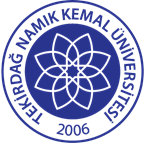 TNKÜ ÇORLU MÜHENDİSLİK FAKÜLTESİ ÇEVRE MÜHENDİSLİĞİMİKRODALGA (Milestone / Ethos) KULLANMA TALİMATIDoküman No: EYS-TL-294TNKÜ ÇORLU MÜHENDİSLİK FAKÜLTESİ ÇEVRE MÜHENDİSLİĞİMİKRODALGA (Milestone / Ethos) KULLANMA TALİMATIHazırlama Tarihi:13.04.2022TNKÜ ÇORLU MÜHENDİSLİK FAKÜLTESİ ÇEVRE MÜHENDİSLİĞİMİKRODALGA (Milestone / Ethos) KULLANMA TALİMATIRevizyon Tarihi:..TNKÜ ÇORLU MÜHENDİSLİK FAKÜLTESİ ÇEVRE MÜHENDİSLİĞİMİKRODALGA (Milestone / Ethos) KULLANMA TALİMATIRevizyon No:00TNKÜ ÇORLU MÜHENDİSLİK FAKÜLTESİ ÇEVRE MÜHENDİSLİĞİMİKRODALGA (Milestone / Ethos) KULLANMA TALİMATIToplam Sayfa Sayısı:1Cihazın Markası/Modeli/ Taşınır Sicil NoMilestone / Ethos Mikrodalga CihazıKullanım AmacıSu ve katı numunelerin ekstraksiyonu    Sorumlusu	Prof. Dr .Lokman Hakan TECER (Bölüm Başkanı)Sorumlu Personel İletişim Bilgileri (e-posta, GSM)lhtecer@nku.edu.tr